All applicants must complete an application form in order to be considered for shortlisting. All sections of the form should be completed. Please enter n/a in any sections which are not applicable. Applicants are referred to Reading School’s GDPR Privacy Notice and Data Policy for further information about our privacy obligations in relation to this application. Applicants can also find full details of our Safer Recruitment process in our Safeguarding – Staff Recruitment Policy. A printable version of this form is available here.Post Applied ForPersonal DetailsCurrent / Most Recent EmploymentInterests (for example, hobbies, sports, voluntary work)Consent to Obtain ReferencesReading School strives to create a culture of safer recruitment and adopts a recruitment process that helps identify the most appropriate people for the job. All job applicants will be required to provide consent to obtain references from their current and/or previous employers. This will enable us to obtain objective and factual information to support a decision to appoint to the role advertised.All information received will be reviewed and compared with the information contained within your application form with the intention that questions will be asked during interview if there are any discrepancies.Your consentTo ensure compliance with the General Data Protection Regulation (GDPR), this section of the application form provides you with the purpose for which Reading School is requesting consent to collect and process data received from your nominated referees.Reading School collects and processes your personal data received by your referees:As part of the recruitment process in relation to the role you are applying for.To ensure the school is complying with its legal obligations in relation to safer recruitment checks.To ensure you are suitable for the role.To enter into an employment contract with you, should you be successful.To ensure a fair recruitment process has taken place.Information provided by your referees may be shared internally with other members of staff involved in the recruitment process in order for them to perform their roles. This can include sharing personal data with the senior leadership team, governors, trustees and HR. We will not share information about you with any other third parties unless the law or our policies allows us.If your application is successful, any information provided by your nominated referees will become part of your personnel file, which will be retained during your employment and in accordance with the school’s data retention policy.If your application is unsuccessful, any information provided by your nominated referees will be destroyed in accordance with the school’s data retention policy.A copy of this form will be retained as evidence that Reading School has obtained your consent.You have the right to withdraw your consent to Reading School requesting a reference from your nominated referee/s.Signed declarationI confirm that I have read and understood the contents of this form.I consent to you contacting my referees in order to provide references and to send a copy of this form as proof of my consent for the referee(s) to process my data in order to provide a reference.I agree to the collection and processing of my data received from my nominated referees as described above.RefereesPlease give names, addresses and occupations of two referees, one of whom should be your present or most recent employer. Safeguarding guidelines look to references being obtained before interview and certainly before confirmation of appointment so it is recommended that objection to referees being contacted is not generally withheld. Current or previous employers will be asked about disciplinary offences relating to children and any child protection concerns. Where possible, both references should be professional / employment references.Referee 1Do you object to this referee being contacted before interview?                            Referee 2Do you object to this referee being contacted before interview?                            Safer RecruitmentAs part of our duty to safeguard pupils we need to check whether you are barred from working with children, or whether you have convictions that would make you unsuitable to work with children or in the role you’ve applied for. If you are shortlisted for interview, you will be asked to complete a safer recruitment declaration form providing relevant information about convictions, cautions and other relevant information to ensure you are suitable to work with children.Note: you are not required to disclose convictions or cautions that are ‘protected’, as defined by the Rehabilitation of Offenders Act 1974 (Exceptions) Order 1975 (as amended in 2013). If you’re not sure whether one of your convictions is ‘protected’, you can check here.If you accidentally provide information about ‘protected’ convictions or cautions, we won’t take this into account. If you are successfully appointed to the role, an enhanced check with the disclosure and barring service (DBS) will be carried out.Self-DeclarationI confirm that the information above is accurate to the best of my knowledge, and that I will make the school aware of any changes in my circumstances that may affect the answers I’ve provided above, or my suitability for the post.I understand that I will be asked to complete a Safer Recruitment Declaration form at interview providing relevant information about my suitability to work with children.I understand that, if I am shortlisted for interview, that as part of your Safer Recruitment Policy Reading School will undertake online searches in line with the DfE Keeping Children Safe in Education 2022 and I consent to the school doing so.If I am appointed, I understand that any omission or any inaccurate information that I have supplied could lead to the offer of employment being withdrawn or even to dismissal.I certify that I am not disqualified from working with children or subject to sanctions imposed by a regulatory body which would restrict me from applying for this post.SignedDateIf you have a disability please tell us about any adjustments we may need to make to assist you at interview. If you are invited for interview the panel will be made aware that you have declared a disability, and will explore this further with you in the context of assessing any required adjustments.Please can you let us know where you saw this position advertised:Please return this completed application in an envelope marked:Confidential: FAO The Headmaster, Reading School, Erleigh Road, Reading, Berkshire, RG1 5LWOr via email to hr@reading-school.co.ukWe would be grateful if you would consider completing our Equal Opportunities Monitoring Form, which can be accessed by clicking here. A printable version of this form is available from hr@reading-school.co.uk. TitleForename(s)SurnamePlease provide details of any name(s) that you have used previously and provide the reason for the name change. E.g. marriage, divorce, deed poll.Please provide details of any name(s) that you have used previously and provide the reason for the name change. E.g. marriage, divorce, deed poll.Please provide details of any name(s) that you have used previously and provide the reason for the name change. E.g. marriage, divorce, deed poll.Please provide details of any name(s) that you have used previously and provide the reason for the name change. E.g. marriage, divorce, deed poll.Please provide details of any name(s) that you have used previously and provide the reason for the name change. E.g. marriage, divorce, deed poll.Full Address (including postcode)Home Tel.Full Address (including postcode)Work Tel.Full Address (including postcode)Mobile Tel.Email AddressSocal Media Handles / UsernamesLinkedInSocal Media Handles / UsernamesFacebookSocal Media Handles / UsernamesInstagramSocal Media Handles / UsernamesTik TokSocal Media Handles / UsernamesOtherSocal Media Handles / UsernamesOtherNational Insurance NumberEmployer’s NameEmployer’s AddressPosition HeldGrade/SalaryDate StartedPeriod of NoticeIf school:If school:If school:If school:If school:If school:If school:Type of SchoolBoysGirlsMixedAge Group TaughtResponsibility PointsDescription of Duties / ResponsibilitiesDescription of Duties / ResponsibilitiesDescription of Duties / ResponsibilitiesDescription of Duties / ResponsibilitiesDescription of Duties / ResponsibilitiesDescription of Duties / ResponsibilitiesDescription of Duties / ResponsibilitiesPrevious EmploymentChronologically listed with most recent post first, including exact dates of employment where possible. You must include all previous employment since leaving school, including non-teaching roles, temporary roles and voluntary work. Please provide details as to the reason for any break in employment. You may send a separate CV if there is not enough space on the form.Education (Secondary School and Further/Higher Education)Professional and Educational ExperiencePlease provide details of:QTSMembership of Professional BodiesDetails of initial trainingAny relevant continuing professional developmentAny relevant information regarding your educational experiencePersonal StatementPrevious EmploymentChronologically listed with most recent post first, including exact dates of employment where possible. You must include all previous employment since leaving school, including non-teaching roles, temporary roles and voluntary work. Please provide details as to the reason for any break in employment. You may send a separate CV if there is not enough space on the form.Education (Secondary School and Further/Higher Education)Professional and Educational ExperiencePlease provide details of:QTSMembership of Professional BodiesDetails of initial trainingAny relevant continuing professional developmentAny relevant information regarding your educational experiencePersonal StatementPrevious EmploymentChronologically listed with most recent post first, including exact dates of employment where possible. You must include all previous employment since leaving school, including non-teaching roles, temporary roles and voluntary work. Please provide details as to the reason for any break in employment. You may send a separate CV if there is not enough space on the form.Education (Secondary School and Further/Higher Education)Professional and Educational ExperiencePlease provide details of:QTSMembership of Professional BodiesDetails of initial trainingAny relevant continuing professional developmentAny relevant information regarding your educational experiencePersonal StatementPrevious EmploymentChronologically listed with most recent post first, including exact dates of employment where possible. You must include all previous employment since leaving school, including non-teaching roles, temporary roles and voluntary work. Please provide details as to the reason for any break in employment. You may send a separate CV if there is not enough space on the form.Education (Secondary School and Further/Higher Education)Professional and Educational ExperiencePlease provide details of:QTSMembership of Professional BodiesDetails of initial trainingAny relevant continuing professional developmentAny relevant information regarding your educational experiencePersonal StatementPrevious EmploymentChronologically listed with most recent post first, including exact dates of employment where possible. You must include all previous employment since leaving school, including non-teaching roles, temporary roles and voluntary work. Please provide details as to the reason for any break in employment. You may send a separate CV if there is not enough space on the form.Education (Secondary School and Further/Higher Education)Professional and Educational ExperiencePlease provide details of:QTSMembership of Professional BodiesDetails of initial trainingAny relevant continuing professional developmentAny relevant information regarding your educational experiencePersonal StatementPrevious EmploymentChronologically listed with most recent post first, including exact dates of employment where possible. You must include all previous employment since leaving school, including non-teaching roles, temporary roles and voluntary work. Please provide details as to the reason for any break in employment. You may send a separate CV if there is not enough space on the form.Education (Secondary School and Further/Higher Education)Professional and Educational ExperiencePlease provide details of:QTSMembership of Professional BodiesDetails of initial trainingAny relevant continuing professional developmentAny relevant information regarding your educational experiencePersonal StatementPrevious EmploymentChronologically listed with most recent post first, including exact dates of employment where possible. You must include all previous employment since leaving school, including non-teaching roles, temporary roles and voluntary work. Please provide details as to the reason for any break in employment. You may send a separate CV if there is not enough space on the form.Education (Secondary School and Further/Higher Education)Professional and Educational ExperiencePlease provide details of:QTSMembership of Professional BodiesDetails of initial trainingAny relevant continuing professional developmentAny relevant information regarding your educational experiencePersonal StatementWhy is Reading School the right school for you at this stage of your career?Why is Reading School the right school for you at this stage of your career?Why is Reading School the right school for you at this stage of your career?Why is Reading School the right school for you at this stage of your career?Why is Reading School the right school for you at this stage of your career?Why is Reading School the right school for you at this stage of your career?Why is Reading School the right school for you at this stage of your career?SignatureDateNameAddressTelephoneEmail Address OccupationNameAddressTelephoneEmail AddressOccupation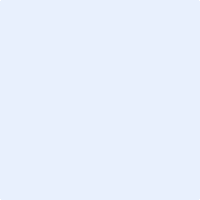 